Сумська міська радаVIІ СКЛИКАННЯ LVII СЕСІЯРІШЕННЯвід 05 червня 2019 року № 5144-МРм. СумиРозглянувши звернення громадянина, надані документи, відповідно до протоколу засідання постійної комісії з питань архітектури, містобудування, регулювання земельних відносин, природокористування та екології Сумської міської ради від 11.04.2019 № 150, статей 12, 40, 79-1, 118, 121, 122 Земельного кодексу України, статті 50 Закону України «Про землеустрій», керуючись пунктом 34 частини першої статті 26 Закону України «Про місцеве самоврядування в Україні», Сумська міська рада ВИРІШИЛА:	Відмовити Тараненку Віталію Володимировичу в наданні дозволу на розроблення проекту землеустрою щодо відведення земельної ділянки у власність за адресою: м. Суми, вул. Сєченова, в районі буд. № 25, орієнтовною площею 0,1000 га для будівництва і обслуговування житлового будинку, господарських будівель і споруд у зв’язку з невідповідністю місця розташування земельної ділянки вимогам Плану зонування території міста Суми, затвердженого рішенням Сумської міської ради від 06.03.2013 № 2180-МР, згідно з яким зазначена у зверненні земельна ділянка знаходиться на вільній від забудови території в межах санітарно-захисної зони підприємства V класу шкідливості В-5, де розміщення садибної житлової забудови не передбачено.Сумський міський голова                                                                    О.М. ЛисенкоВиконавець: Михайлик Т.О.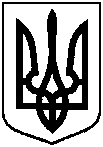 Про відмову Тараненку Віталію Володимировичу в наданні дозволу на розроблення проекту землеустрою щодо відведення земельної ділянки                  за адресою: м. Суми,                                                 вул. Сєченова, в районі буд. № 25